附件三：报名地点路线图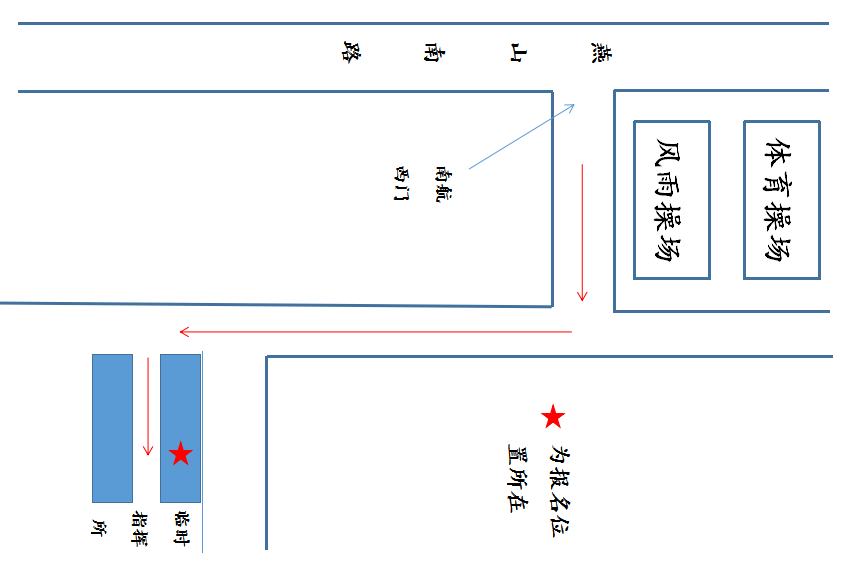 